AnguillaAnguillaAnguillaDecember 2026December 2026December 2026December 2026SundayMondayTuesdayWednesdayThursdayFridaySaturday12345678910111213141516171819National Heroes and Heroines Day20212223242526Christmas DayBoxing Day2728293031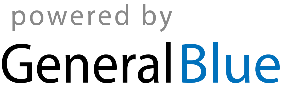 